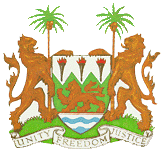 Scaling Up Nutrition (SUN) SecretariatOffice of the Vice PresidentTower Hill, FreetownKEY NETWORK PARTNERSDONOR Network for SUN – Donor Convenor, Irish AidUN Network for SUN/REACH – Chair, WFPSUN Business Network (Private Sector) – Chair, SLeCADCivil Society Organizations – Chair, FOCUS, 1000 ACADEMIA – SLARI		DRAFT 	TERMS OF REFERENCE (ToR) for SUN Networks  (Roles and Responsibilities)The Multi-Sectoral Platform (MSP) support nutrition stakeholders at all levels in the country to minimise duplication, address unnecessary wastage of resources, ensure fair distribution of available resources and maximise the benefits accrued to the beneficiary population.   This is a group of stakeholders from Government, donor agencies, United Nations, civil society, the research community, the private sector, intergovernmental organizations.General roles and responsibilities around The Four SUN processes Bringing people in the same spaceCoherent policy and legal framework Common Results Framework for National Nutrition Plan (aligned programming)Financial tracking and resource mobilisation DONOR Network for SUNSUN donors usually form a coordination group, if this does not already exist, and in collaboration with the Government Focal Point, agree a Donor Convenor.   Coordinate partner support for nutrition is harmonized among donors and aligned to national plan Provide a forum for Predictability of donor partner financing Assistance, provided in a manner that is accessible and timely. Donor partners will incorporate Nutrition considerations within their strategies for support of country development programs across many/most relevant sectors (e.g., Agriculture, Education, Health, Social Protection) in alignment with the national nutrition strategy (multi-sectoral approach).Focus on results - Resources will be provided in a way that ensures measureable results within a defined time frame (e.g., through linking with strong leadership, robust institutional arrangements, and sound program design, implementation and monitoring). Report progress about donor behaviour indicators on an annual basis to Global SUN UN Network for SUNThe UN Network aims to bring together all relevant UN agencies to help countries accelerate their efforts to improve nutrition through coordinated, harmonised and aligned action from the global to the country level.UN Network for SUN helps foster multi-sectoral dialogue at the country level, particularly on nutrition-related policy formulation and planning.The Terms of Reference of the UN SUN Networks includes the following:Support Country UN team to strengthen national nutrition policies and action plans by providing technical and governance support on relevant issuesIncrease advocacy, awareness and consensus among stakeholders on the nutrition situation in the countryIncrease national capacity and expertise on nutritionSupport mainstreaming of nutrition within relevant U N agencies with attention to both nutrition-specific and nutrition sensitive approachesAssist in harmonizing U N nutrition messages, advocacy and resource mobilisationStrengthen collaboration between the UN Network for SUN, the SUN Country Focal Points and the SUN Networks at country levelSUN Business Networka) The SUN Business Network aims to mobilise and intensify efforts from the business community in support of the SUN Movement.b) Help bring small and medium enterprises into dialogue with government to help government understand what people wantc) Potentially include a wide range of private sector businesses covering multiple stakeholdersd) Use market research and insights to deliver better nutrition through business solutions to malnutrition, using case studies and work groups. e) Collaborate ideas on private sector engagement with focus on nutrition. f) Collaborate ideas on private sector engagement with focus on nutrition.SUN Civil Society PlatformThe Civil Society Platform is made up of national and international non-governmental organizations   and community based groups working in various fields and representing diverse group of constituencies, including farmers, fishers, human rights defenders, women’s groups, youth associations, research entities, consumer groups, trade unions and many others, that come together as a powerful voice calling for action and investment in nutritionRole and Responsibilities:Provide effective leadership and convene meetings for the SUN CSP that builds positive and lasting civil society engagement at international, regional and particularly national level supporting the objectives of the SUN movement.Lead the CSP in the development, monitoring and delivery of a strategic plan of action for the SUN CSP Leverage and consolidate partnerships with relevant alliances and movements that also seek to reduce malnutrition.Leverage and advocate for adequate resources to support the activities of the CS  PlatformDelegate agreed responsibilities to Steering Group members as appropriate.Represent the Civil Society Platform in relevant fora to scale up nutrition in the countryThe Expected Role of Parliament a) Inform the executive about the Scaling Up Nutrition b) Promote pro-nutrition legislation c) Increase budget allocation for Nutrition programmes  c) Hold government and partners to account for the implementation of programmes and policies d) Sensitise and mobilise constituents on the need to take action and address the malnutrition problem  The SUN SecretariatThe overall purpose of the SUN Secretariat is to deepen policy efforts already initiated by the different partners in the movement and at the same time lead in the coordination of those policies in achieving specific objectives of the SUN Movement at both the global and the local levels. Coordination of SUN activities at the national level is led by the Office of the Vice President who serves as the National Focal Point of the SUN Movement in Sierra Leone.Specific roles and responsibilities include:Operational arm of the steering committeeLinks steering committee with the technical committeeOperationalize linkages between core sectors and improve sector cooperation and collaborationMonitor and assess SUN progressMulti-sector  information sharing platformSUN FOCAL PERSONS IN MDAsFurther to government’s commitment to the Global Movement on reducing hunger and malnutrition, MDAs have been identified as critical in the effort to reduce hunger and under-nutrition, and will form part of the Technical Committee comprising other relevant MDAs and Development Partners.  Responsibilities Provide policy direction to the MDAHarmonize strategies for execution of interventionsReview and update policy in collaboration with other sectors in MDA when necessaryDevelop and update national database for nutrition  Oversee M&E and supervision of activities SUN relatedAttend SUN Technical and Coordination Meetings Update Minister and other technical heads in the MDA